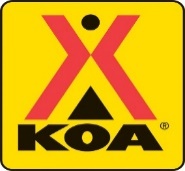 Santa Cruz/Monterey Bay“Themed Weekend” Activity Calendar 2019(May 24-27)			Memorial Decoration Weekend(May 31-June 2)		Candyland Weekend(June 7-9)			Fiesta! Weekend(June 14-16)			Wild West (Father’s Day) Weekend(June 21-23)			Under the Sea Weekend (June 28-30) 			Stars & Stripes Weekend(July 5- 7)			Pirates & Princess Weekend(July 12-14)			Christmas in July Weekend(July 19-21) 			Hawaiian Luau Weekend(July 26-28)			Circus Carnival Weekend(August 2-4)			Jungle Weekend (August 9-11)		50’s Weekend(August 16-18)		Wide World of Sports Weekend(August 23-25)		Wonderland Weekend(August 30-September 2)	Hooray for Hero’s (Labor Day) Weekend	